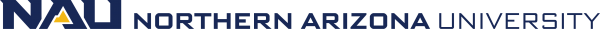 Plan Proposal: Review FormBefore beginning, go to http://nau.edu/Provost/Curriculum-and-Assessment/College-Curriculum-and-Assessment-Committees/Timelines-and-Agendas/ , and click on your college’s next meeting date to obtain the materials to review for this course.Read 1, 2, 3 of Plan Form.Plan Title (from form):Click or tap here to enter text.Justification: : Question 4 of Plan Form4a. Identify each of the following reasons provided in the proposer’s justification for adding or changing the academic program:☐   Improvements to the course or program (aligning curriculum to new or current curriculum standards or   expectations, improving degree program progression, integration of learning from one course to another),☐  Requirements or recommendations set forth by the program’s Academic Program Review or Specialized ☐  Accreditation (addressing improvements based on input from external reviewers, industry trends, new or changing governmental regulations or external accreditation requirements),☐  Academic unit goals identified in a unit’s Annual Curriculum & Assessment Reports,☐  Evidence and assessment findings (assessments of student learning, needs assessments, student or employer surveys, comparisons to other programs in the field), and/or☐  Other important aspects of the academic unit and student learning not identified above.4b. Does the justification adequately explain the reasons for a new plan or for making a plan change?Yes ☐               Needs Improvement ☐                No ☐If not, or if it needs improvement, explain why:Comments:Click or tap here to enter text.Academic Program Purpose Statement: Question 5 of Plan FormReview only if the Program Purpose Statement has changed.5a: Does the academic program’s purpose statement adequately summarize the scope of the program.Yes                Needs Improvement                 No If not, or if the description needs improvement, explain why:5b: Does the academic program’s purpose statement adequately summarize the content studied, the skills developed, and/or the learning experiences provided.Yes                Needs Improvement                 No If not, or if the description needs improvement, explain why:5c. Does the academic program’s purpose statement adequately summarize the future opportunities for which it prepares students.Yes                Needs Improvement                 No If not, or if the description needs improvement, explain why:5d: Only for programs with emphases: Programs with emphases also summarize the content and skills unique to each emphasis area.Yes                Needs Improvement                 No                 Not Applicable BOXIf not, or if the description needs improvement, explain why:5e: Only for graduate degrees: The degree program’s purpose statement identifies student populations who would benefit most from the degree.Yes                Needs Improvement                 No                 Not Applicable BOXIf not, or if the description needs improvement, explain why:Comments:Academic Program Learning Outcomes: Question 6 of Plan FormReview only if the Program Student Learning Outcomes have changed.6a. Are the degree program’s student learning outcomes explicit?Yes                Needs Improvement                 No If not, or if the description needs improvement, explain why:6b. Are the degree program’s student learning outcomes learning-centered?Yes                Needs Improvement                 No If not, or if the description needs improvement, explain why:6c. Are the degree program’s student learning outcomes aligned with the degree program purpose?Yes                Needs Improvement                 No If not, or if the description needs improvement, explain why:6d. Are the student learning outcomes appropriate for the level of the program (Bachelor’s, Master’s, etc.)?  For example, graduate student learning outcomes describe complex learning that assumes acquisition of lower-level knowledge and skills from a Bachelor’s degree.Yes                Needs Improvement                 No If not, or if the description needs improvement, explain why:6e: If a degree program has emphases, the outcomes capture the learning associated with both the common and unique curricular requirements of the degree.Yes                Needs Improvement                 No                 Not Applicable BOXIf not, or if the description needs improvement, explain why:Curriculum Map/ Matrix: Question 7 of Plan Form7. Does the curriculum map/ matrix reflect the proposed changes to the program?Yes ☐  No ☐If no, what should be included?Click or tap here to enter text.Comments:Click or tap here to enter text.Comments concerning other sections of the Plan ProposalIf you have comments or corrections that you would like to recommend for other sections of the Plan Proposal, please (a) identify the section you are addressing—otherwise we can’t identify what you want to change, and (b) state the changes you are recommending.  For example: Section 8a: There is a typo in the second paragraph, third line.  “This thesis-oriented plan allows…” rather than “This thesis oriented plan allows…”